HRVATSKI JEZIK - ČETVRTAK 26.11.2020. AK,KH,MDPROČITAJ PJESMICU NEKOLIKO PUTA, DOKLE JU NE PROČITAŠ NAJBOLJE ŠTO MOŽEŠ.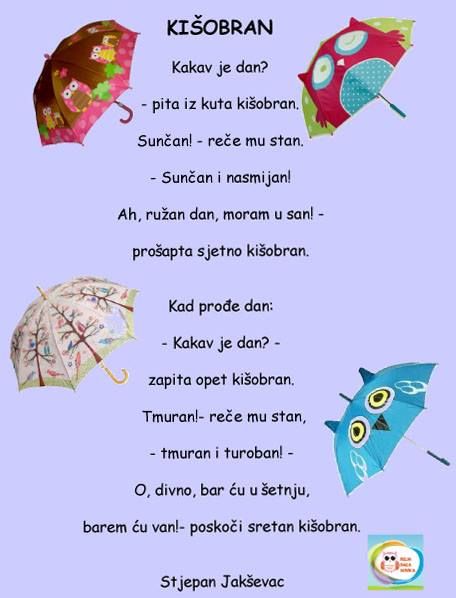 Pjesnik: Stjepan JakševacU BILJEŽNICU IZ HRVATSKOG JEZIKA NAPIŠI NASLOV KIŠOBRAN, DANAŠNJI NADNEVAK,  NACRTAJ JEDAN LIJEPI VESELI KIŠOBRAN I OBOJI GA.